団体情報確認票※令和６年５月時点の情報でご記入ください団体名：　　　　　　　　氏　名：　　　　　　　　　連絡先：　　　　　　　１．別添の昨年度チラシをご確認の上、どちらかに○をつけてください・変更なし　　　　・変更あり変更内容をご記入ください２．入会希望があった場合、連絡先を伝えることについて、どちらかに○をつけてください・同意します　　　　・同意しません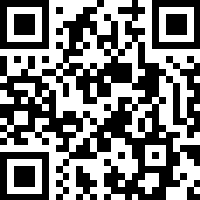 　※インターネットで提出することもできます。　　（一宮市公式ウェブサイトでＩＤ1054999を参照　または、https://logoform.jp/f/ubSJ7）団体名活動内容５０文字程度活動内容５０文字程度活動内容５０文字程度活動内容５０文字程度活動内容５０文字程度主な活動日時活動場所